                                                                                                          №53О внесении изменений в постановление Мэра от 12 ноября 2015 г. № 152-п «Об утверждении Административного регламента предоставления муниципальной услуги «Присвоение адреса объекту недвижимости»В соответствии с протестом прокуратура города Аргун от 28.05.2019г. № 7-18-2019 и на основании статьи 7, части 6 статьи 43 Федерального закона от 6 октября 2003 года №131-ФЗ «Об общих принципах организации местного самоуправления в Российской Федерации» постановляю:1. Внести в административный регламент «Присвоение адреса объекту недвижимости», утвержденного постановлением Мэра от 12 ноября 2015 г. №152-п (далее - Регламент), следующие изменения:- пункт 2.4. Регламента изложить следующим образом: «Присвоение адреса объекту недвижимости осуществляется в течение 18 рабочих дней с момента регистрации обращения заявителя (получения Мэрией документов, согласно перечню, указанному в пункте 2.6. настоящего административного регламента)»;- пункт 3.1. дополнить подпункт 2) следующего содержания:«Проверяет соответствие представленных документов требованиям, установленным пунктами 2.7. и 2.7.1. настоявшего регламента и выдает заявителю расписку о получении документов с указанием их перечня и даты получения».- пункт 5.1. дополнить абзацем 5 следующего содержания:«Не позднее дня, следующего за днем принятия решения, указанного в части 7 настоящей статьи 1.2. общие требования к порядку подачи и рассмотрения жалобы, от 27.07.2010 № 210-ФЗ заявителю в письменной форме и по желанию заявителя в электронной форме направляется мотивированный ответ о результатах рассмотрения жалобы.В случае признания жалобы подлежащей удовлетворению в ответе заявителю, указанном в части 8 статьи 11.2. общие требования к порядку подачи и рассмотрения жалобы от 27.07.2010 № 210-ФЗ, дается информация о действиях, осуществляемых органом, предоставляющим государственную услугу, органом, предоставляющим муниципальную услугу, многофункциональным центром либо организацией, предусмотренной частью 1.1 статьи 16 Федерального закона от 27.07.2010 № 210 «Об организации предоставления государственных и муниципальных услуг».В целях незамедлительного устранения выявленных нарушений при оказании государственной или муниципальной услуги, а также приносятся извинения за доставленные неудобства и указывается информация о дальнейших действиях, которые необходимо совершить заявителю в целях получения государственной или муниципальной услуги.В случае признания жалобы, не подлежащей удовлетворению в ответе заявителю, указанном в части 8 статьи 11.2. общие требования к порядку подачи и рассмотрения жалобы от 27.07.2010 № 210-ФЗ, даются аргументированные разъяснения о причинах принятого решения, а также информация о порядке обжалования принятого решения. В случае установления в ходе или по результатам рассмотрения жалобы признаков состава административного правонарушения или преступления должностное лицо, работник, наделенные полномочиями по рассмотрению жалоб в соответствии с частью 1 на статьи 11.2. общие требования к порядку подачи и рассмотрения жалобы от 27.07.2010 № 210-ФЗ, незамедлительно направляют имеющиеся материалы в органы прокуратуры».2. Данное постановление разместить на официальном сайте Мэрии и опубликовать в городской газете «Аргун». 3. Контроль за исполнением постановления возложить на заместителя Мэра Османова А.С.4. Постановление вступает в силу на следующий день после дня его официального опубликования (обнародования).Мэр                                                                                                  И.В. Темирбаев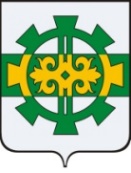 